МИНИСТЕРСТВО НАУКИ И ВЫСШЕГО ОБРАЗОВАНИЯ РОССИЙСКОЙ ФЕДЕРАЦИИФЕДЕРАЛЬНОЕ ГОСУДАРСТВЕННОЕ БЮДЖЕТНОЕ ОБРАЗОВАТЕЛЬНОЕ УЧРЕЖДЕНИЕ ВЫСШЕГО ОБРАЗОВАНИЯ
 «ДОНСКОЙ ГОСУДАРСТВЕННЫЙ ТЕХНИЧЕСКИЙ УНИВЕРСИТЕТ»(ДГТУ)МАУ «ИНФОРМАЦИОННО-МЕТОДИЧЕСКИЙ ЦЕНТР ОБРАЗОВАНИЯ»П Р О Т О К О Л Творческого конкурса на английском, французском, испанском, немецком, итальянском, китайском и корейском языках «Территория Европейских и Азиатских языков и культур» для учащихся 5-11 классов кафедра «Мировые языки и культуры»СекцииНоминация «Фото»Члены жюри: Величко А. Б., учитель высшей квалификационной категории МБОУ города Ростова-на-Дону «Гимназия № 36» - председатель, Чунахова Л.В., к.ф.н., доцент кафедры "Мировые языки и культуры",Борецкая Е.Н., учитель высшей квалификационной категории МБОУ города Ростова-на-Дону «Школа № 78»,Шелест Е.А., учитель высшей квалификационной категории МАОУ города Ростова-на-Дону «Лицей № 27»,Резникова А.В., к.с.н., доцент кафедры "Мировые языки и культуры",Небыкова В.В., учитель высшей квалификационной категории МБОУ города Ростова-на-Дону «Гимназия № 19», руководитель методического объединения учителей иностранных языков Первомайского района,Тютюнник М.А., старший преподаватель кафедры "Мировые языки и культуры".  Присутствовали: члены жюри – 7 человек, школьники – 18 учениковПОВЕСТКА ДНЯ:Выступление докладчиков в номинации: «Фото».Подведение итогов конкурса.ПОСТАНОВИЛИ (РЕШИЛИ):Наградить победителя в номинации «Фото» дипломом I степени ученицу 9 класса ЧОУ «Гимназия Донского Академического Развития» Дворникову Дарью (английский язык).Признать учащуюся 8 класса МАОУ «Школа № 53 имени Б. Н. Слюсаря» Гавриш Евгению (немецкий язык) призёром и наградить дипломом II степени. Признать учащегося 7 класса ЧОУ «Гимназия Донского Академического Развития» Иванова Владимира  (английский язык) призёром и наградить дипломом II степени. Признать учащуюся 8 класса МБОУ «Школа № 37» Былинкину Ирину (английский язык) призёром и наградить дипломом III степени. Признать учащуюся 5 класса МБОУ «Гимназия №14» Пастушкову Лидию (английский язык) и учащуюся   11 класса МБОУ «Школа № 86»  Мехедову Ангелину (английский язык) призерами и наградить дипломами III степени. Наградить призом зрительских симпатий учащуюся 5 класса МБОУ «Школа № 61» Вдовину Анжелику (итальянский язык).Утвердить список победителей и призёров:Члены жюри:   Величко А. Б.Чунахова Л.В.Борецкая Е.Н.Шелест Е.А.Резникова А.В.Небыкова В.В.Тютюнник М.А.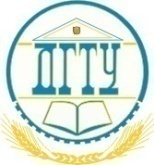            от «13» марта  2021 г.                         г. Ростов-на-Дону №РезультатФИУчебное заведениеНоминация1диплом I степени
Дворникова ДарьяЧОУ «Гимназия Донского Академического Развития», 9 класс, (английский язык)«Фото»2диплом II степени Гавриш ЕвгенияМАОУ «Школа № 53 имени Б. Н. Слюсаря», 8 класс, (немецкий язык)«Фото»3диплом II степени Иванов ВладимирЧОУ «Гимназия Донского Академического Развития», 7 класс, (английский язык)«Фото»4диплом III степени Былинкина ИринаМБОУ «Школа № 37», 8 класс, (английский язык)«Фото»5диплом III степени Пастушкова ЛидияМБОУ «Гимназия №14», 5 класс, (английский язык) «Фото»6диплом III степениМехедова АнгелинаМБОУ «Школа № 86», 11 класс, (английский язык)«Фото»7Приз зрительских симпатийВдовина АнжеликаМБОУ «Школа № 61», 5 класс, (итальянский язык).«Фото»